Příloha č. 1 k obecně závazné vyhlášce č. 1/2005, kterou se vydává požární řád Seznam sil a prostředků jednotek požární ochranyz požárního poplachového plánu Zlínského krajeSeznam sil a prostředků jednotek požární ochrany pro první stupeň poplachu obdrží ohlašovny požárů obce a právnické osoby a podnikající fyzické osoby, které zřizují jednotku požární ochrany.V případě vzniku požáru nebo jiné mimořádné události jsou pro poskytnutí pomoci na území obce určeny podle I. stupně požárního poplachu následující jednotky požární ochrany:Pozn.:HZS – hasičský záchranný sbor,JPO – jednotka požární ochrany (příloha k zákonu o požární ochraně),JSDH – jednotka sboru dobrovolných hasičů,HS – hasičská stanice,stupně poplachu – viz § 20 a násl. vyhlášky č. 328/2001 Sb., o některých podrobnostech zabezpečení integrovaného záchranného systému, ve znění pozdějších předpisů.Příloha č. 2 k obecně závazné vyhlášce č. 1/2005, kterou se vydává požární řád Požární technika a věcné prostředky požární ochrany Pozn.:CAS – cisternová automobilová stříkačka,DA – dopravní automobil.Příloha č. 3 k obecně závazné vyhlášce č. 1/2005, kterou se vydává požární řád Přehled zdrojů vody určených pro hašení požárů z nařízení krajePlánek obce s vyznačením zdrojů vody pro hašení požárů, čerpacích stanovišť a směru příjezdu k nim                                                                                                               PŘÍJEZD OD PROHLEDU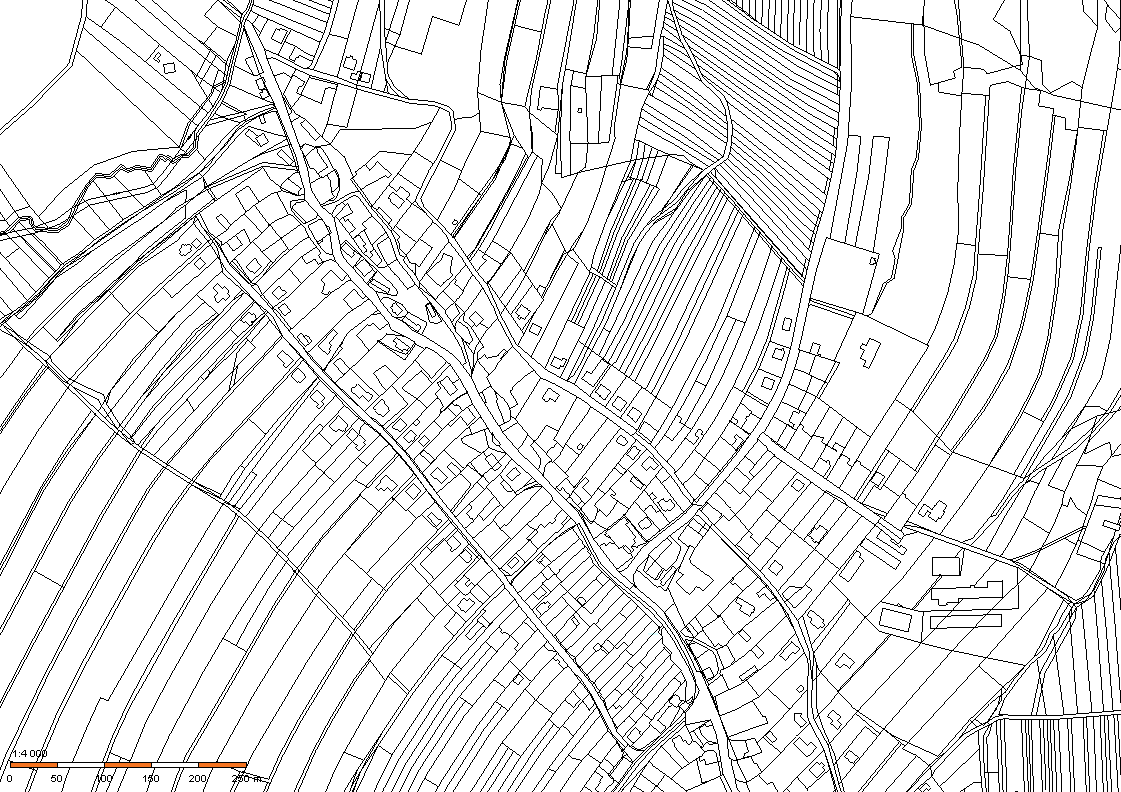 Příloha č. 4 Seznam ohlašoven požáruTelefonní automat na návsi před obchodem, odkud bylo možné hlásit požár, je zrušen!Jednotky požární ochrany v I. stupni požárního poplachuJednotky požární ochrany v I. stupni požárního poplachuJednotky požární ochrany v I. stupni požárního poplachuJednotky požární ochrany v I. stupni požárního poplachuJednotky požární ochrany v I. stupni požárního poplachuPrvní jednotka požární ochrany Druhá jednotka požární ochrany Třetí jednotka požární ochrany Čtvrtá jednotka požární ochrany Název jednotek požární ochranyJSDH LhotaJPO HZS Zlínského kraje – HS OtrokoviceJPO HZS Zlínského kraje –  HS NapajedlaKategorie jednotek požární ochrany nebo minimální počty a vybavení hasičské stanice HZSJPO IIIJPO IJPO IIINázev jednotek požární ochranyKategorie jednotek požární ochranyPožární technika a věcné prostředky požární ochranyPočet členůJSDH LhotaJPO III1x CAS 32 T148, Výjezd 1+3DA FORD TRANZIT12 členůPŘENOSNÁ STŘÍKAČKAPLOVOUCÍ ČERPADLOELEKTROCENTRÁLAMOTOROVÁ PILAVÝSTROJ A VÝZBROJ ČLENŮ pro 12 čl.Typ zdroje vodyNázevKapacitaČerpací stanovištěVyužitelnostHydrantová síť nadzemníAU mostku směr KarloviceceloročníHydrantová síť podzemníBNa točně          pod kostelemceloročníKontaktní místoTelefonní spojeníObecní úřad, Lhota 265577 991 002, 724 179 499Tománek, Lhota 143737 928 383